Application for 2021Barnes Community Church ScholarshipSponsored by Barnes Christian MenMust be submitted to Ms. Kaiser no later than March 19th, 2021Name: ______________________________________________________________________________________Home Address: ______________________________________________________________________________ Telephone: __________________________________________Your most recent cumulative grade point average: _________  ACT or SAT total score _________(to be verified by Drummond High School Scholarship Committee)List the colleges/universities/technical schools where you have applied and indicate whether acceptedSchool ________________________________________________________________Accepted?  Yes    Not yetSchool ________________________________________________________________Accepted?  Yes    Not yetSchool ________________________________________________________________Accepted?  Yes    Not yetAcademic distinctions and honors you have received______________________________________________________________________________________________________________________________________________________________________________________________________________________________________________________________________________Your school activities (including leadership positions you have held)______________________________________________________________________________________________________________________________________________________________________________________________________________________________________________________________________________Your community and volunteer activities (including leadership positions you have held)______________________________________________________________________________________________________________________________________________________________________________________________________________________________________________________________________________Any other significant achievements and leadership not listed above______________________________________________________________________________________________________________________________________________________________________________________________________________________________________________________________________________Include, attached to this completed application form using separate sheet(s), an essay of at least 400 but not more than 600 typewritten words describing your qualifications and need for this scholarship along with what your plans and aspirations are for your college career and beyond.   Your writing skills (including creativity, candidness, language use, and grammar) will be considered in determining eligibility for this award.For scholarship committee use:Application number _____________________             Barnes Christian Church Scholarship Sponsored by Barnes Christian MenFor 2021The organization Barnes Christian Men sponsors and awards at least one scholarship annually. For the academic year ending in 2021, two scholarships of $1,000 may be given.  This amount is set each year by a vote of Barnes Christian Men (BCM) based on funds available.  As a candidate for the scholarship you must:1) be a graduating senior from Drummond High School2) plan to attend an accredited two or four year institute of higher learning3) reside in Drummond High School district4) have a B or better grade point average (GPA)5) submit BCM’s application papers, reverse of this sheet, to the Drummond High School Scholarship Committee and include an acceptable essay explaining such things as why you need the scholarship, what your qualifications are, and what your plans and aspirations are to use the award.Scholarship is to be applied for January or later and will be presented at Drummond High School’s annual awards ceremony. Application must be submitted to Ms. Kaiser for selection by the Drummond High School Scholarship Committee not later than March 19th, 2021.Scholarship payment will be made by check payable to the institution being attended.  Payment will be in two or three parts; one half each semester for two semesters or one third each trimester. 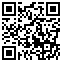 